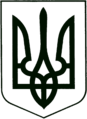    УКРАЇНА
    МОГИЛІВ-ПОДІЛЬСЬКА МІСЬКА РАДА
  ВІННИЦЬКОЇ ОБЛАСТІ    ВИКОНАВЧИЙ КОМІТЕТ РІШЕННЯ№38        Від 23.02.2017 р.                                                м. Могилів-Подільський                    Про надання дозволу на оформлення спадкових прав	Керуючись ст.34 Закону України «Про місцеве самоврядування в Україні», ст.177 Сімейного кодексу України, Цивільним кодексом України, Законом України «Про органи і служби у справах дітей та спеціальні установи для дітей», постановою Кабінету Міністрів України від 24.09.2008 року №866 «Питання діяльності органів опіки та піклування, пов’язані із захистом прав дітей» та матеріалів, що надійшли до служби у справах дітей міської ради,-                                виконком міської ради ВИРІШИВ:	1. Надати дозвіл на укладання договору про розподіл спадкового майна, за яким будинок, який розташований в селі ___________ по вулиці ______________, ____, _________________ району, ____________ області, переходить у власність до дочки спадкодавця ______________________, ______________ року народження, а земельна ділянка площею 2,3794 га, кадастровий номер ___________________, яка розташована на території _______________сільської ради, _________________ району, ____________області, переходить у власність до спадкоємців за законом по ½ частині неповнолітній __________________, ____________ року народження і __________________, _________ року народження, за яким, неповнолітня ___________________ діє за згодою законного представника матері- ________________. Надати дозвіл на підписання договору: неповнолітній _________________ і законному представнику неповнолітньої, матері – _________________.2. Надати дозвіл, на прийняття в спадщину належної ½  частки земельної ділянки площею 2.3794 га, кадастровий номер ___________________, яка розташована на території ______________сільської ради, _________________ району, ______________області. Державний акт на право власності на земельну ділянку серія ________________ видано ______________________, який помер ________________ р. - неповнолітній ___________________, ___________ року народження, яка діє за згодою матері _______________, ____________ року народження, зареєстрована за адресою: _______________, м. Могилів - Подільський, вулиця ________, буд.__, кв.__.3. Вважати таким, що втратило чинність рішення виконавчого комітету міської ради від 29.12.16 р. № 439 «Про надання дозволу на оформлення спадкових прав».4. Контроль за виконанням даного рішення покласти на заступника    міського голови з питань діяльності виконавчих органів Кригана В.І..     Міський голова                                                                       П. Бровко